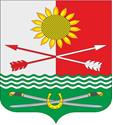 РОССИЙСКАЯ ФЕДЕРАЦИЯРОСТОВСКАЯ ОБЛАСТЬРОДИОНОВО-НЕСВЕТАЙСКИЙ РАЙОНМУНИЦИПАЛЬНОЕ ОБРАЗОВАНИЕ«БАРИЛО-КРЕПИНСКОЕСЕЛЬСКОЕ ПОСЕЛЕНИЕ»АДМИНИСТРАЦИЯ БАРИЛО-КРЕПИНСКОГО СЕЛЬСКОГО ПОСЕЛЕНИЯП О С Т А Н О В Л Е Н И Е02.05.2023г.                                     № 58                           сл. Барило-КрепинскаяО внесении изменения в постановление Администрации Барило-Крепинского сельского поселения от 01.03.2021г.  № 22На основании Протеста Прокуратуры Родионово-Несветайского района на постановление администрации Барило-Крепинского сельского поселения от 01.03.2021г.  № 22 Об утверждении административного регламента предоставления муниципальной услуги «Предоставление правообладателю муниципального имущества, а также земельных участков, государственная собственность на которые не разграничена, заверенных копий правоустанавливающих документов», Администрация Барило-Крепинского сельского поселения	ПОСТАНОВЛЯЕТ:Внести изменения в постановление администрации Барило-Крепинского сельского поселения от 01.03.2021г.  № 22 Об утверждении административного регламента предоставления муниципальной услуги «Продажа земельного участка, находящегося в муниципальной собственности или государственная собственность на который  не разграничена, без проведения торгов», дополнив  пункт 2.5 Административного регламента предоставления муниципальной услуги  абзацем следующего содержания: «Органы, предоставляющие муниципальные услуги, не вправе требовать от заявителя предоставления на бумажном носителе документов и информации, электронные образы которых ранее были заверены в соответствии с пунктом 7.2 части 1 статьи 16 Закона № 210-ФЗ, за исключением случаев, если нанесение отметок на такие документы либо их изъятие является необходимым условием предоставления государственной или муниципальной услуги, и иных случаев, установленных федеральными законами.» Настоящее постановление вступает в силу с момента подписания и подлежит официальному опубликованию (обнародованию) и размещению на сайте Администрации Барило-Крепинского сельского поселения. Контроль за исполнением постановления возложить на ведущего специалиста Администрации Барило-Крепинского сельского поселения Гоголь Т.В.Глава АдминистрацииБарило-Крепинского  сельского поселения                                                     А.В. Букуров    